INSCHRIJFFORMULIER 
MZC’11 familiedag, voetbaltoernooi
Zaterdag 9 juni 2018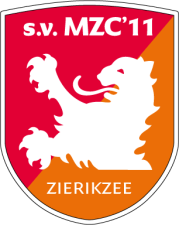 De MZC’11 familiedagOp de familiedag van MZC’11 wordt dit keer een voetbaltoernooi georganiseerd voor alle leden en familie. Aanvang 10.00-10.30 uur. 
Wij nodigen jou uit om samen met een teamgenoot, je zus, broer, zoon, dochter, vader, moeder, neef, nicht, vriend, vriendin, buurvrouw, buurman, oom, tante, opa of oma of allemaal een team te vormen van minimaal 6 personen. Het maakt niet uit of ze kunnen voetballen. 
Er zijn diverse prijzen te winnen, maar het gaat vooral om de gezelligheid en plezier. 
Zoek dus een team bij elkaar, verzin een toepasselijke naam en een opvallend tenue en schrijf je in.Lukt het niet een team bij elkaar te krijgen? Ook geen probleem. Meld je individueel aan en dan vormen we van alle losse aanmeldingen één of meerdere teams.Verder zal er nog een soort parcours worden uitgezet met spannende activiteiten waar inzet en durf voor nodig is. Hiermee kun je een stempel verdienen en bij een volle kaart krijg je een heerlijk ijsje voor je hele team. 
Aansluitend aan deze dag wordt wederom een barbecue georganiseerd met muziek, waarbij natuurlijk ook nog gedanst kan worden.  Hiervoor kun je je apart aanmelden. Het formulier voor de BBQ kun je vinden op de website van MZC’11. 

Belangrijk:De Familiedag staat in het teken van gezelligheid en respect en veiligheid staat altijd op de eerste plaats. Ieder team zorgt zelf voor een scheidsrechterDe scheidsrechter heeft altijd gelijk, ook als hij/zij geen gelijk heeft.Houd het sportief. Het is een familiedag waar gezelligheid voorop staat.
JA, natuurlijk doen wij / doe ik graag mee aan het familiedag voetbaltoernooi! 
Dit formulier kan gemaild worden naar activiteiten@mzc11.nl
Graag uiterlijk 28 mei, zodat we op tijd de indeling kunnen maken! 
Je kunt het ook samen met het formulier voor de BBQ afgeven bij één van de kantinemedewerkers. 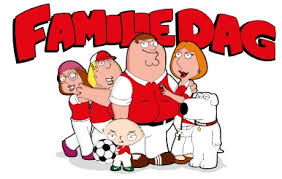 Teaminschrijving Teaminschrijving Naam team Aantal pers. (min. 8 - max. 10) Leeftijden deelnemersNaam captain 